Jeudi 9/04/2020		CM1-CM2VocabulaireRituels : réponds sur ton cahier de brouillon ou à l’oral. J’ai un peu modifié les rituelsPréfixe : avec les mots suivants, trouve le sens du préfixe et donne d’autres mots : téléphone, télécommande...Etymot : ce mot vient des 2 premières lettres grecques alpha et bêta. Qui est-ce ?Expression animaux : trouve la suite de cette expression « Avoir d’autres ......... à fouetter » et donne son sens.Apprentissage : les niveaux de langue. Tu trouveras ci-joint une évaluation sur les niveaux de langue. Merci de me la renvoyer par mail (photo ou PDF)MathsRituels : conversions. Tu peux utiliser les tableaux de conversion (en PJ) pour t’aider. CM1 :Complète les égalités :58 dag = ...................... dg			4 721 g = ...................... dg870 hg = ...................... dg			90 dg = ...................... mg4 000 dg = ...................... dag		5 000 g = ......................dag9 000 dg = ...................... g			3 000 cg = ......................g30 m² = ....................... cm²			4 700 cm² = ....................... dm²87 dam² = ...................... dm ²		9 000 000 mm² = ........................ dm²CM2 :58 g = ...................... dag			4 721 cg = ...................... dg870 kg = ...................... t			90 t = ...................... g4 000 dg = ...................... hg		500 g = ...................... kg9 t = ...................... hg			3 000 cg = ...................... mg30 m² = ....................... mm²			4 700 m² = ....................... cm²87 km² = ...................... dam ²		9 000 000 mm² = ........................ dam²Calcul mental : le compte est bonTrouve 126 en utilisant les 4 opérations et une seule fois les nombres suivants ainsi que les résultats de tes calculs intermédiaires : 	4	8	10	5Problème : Lis l’énoncé et réponds.135 personnes partent en voyage en minibus. Chaque autocar peut emmener 18 voyageurs. Combien faut-il prévoir d’autocars pour que toutes les personnes puissent partir?(Pense à écrire la table de 18)Apprentissage : les anglesCM1 : dans ce carré, marque en rouge au moins 4 angles droits, en vert au moins 4 angles aigus et en bleu au moins 2 angles obtus. Si tu ne peux pas imprimer, complète le tableau suivant : A ajouter sur la figure suivante : le segment qui croise AB se nomme I.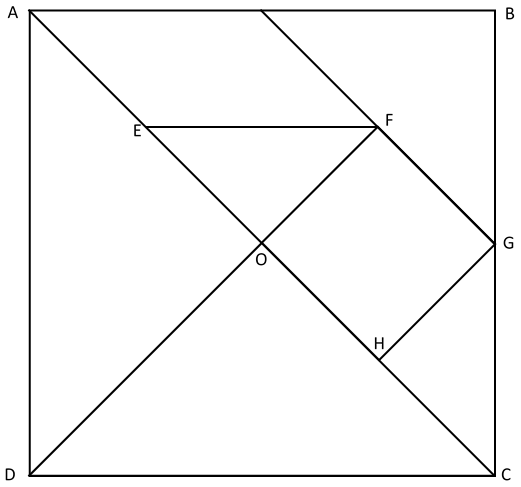 CM2 :Suis le programme de construction suivant et marque en rouge au moins 4 angles droits, en vert au moins 4 angles aigus et en bleu au moins 2 angles obtus.1  Tracer un rectangle MEIL sachant que ME : 6 cm et ML : 3 cm.2  Tracer la diagonale [LE].3  Tracer la droite (d1) perpendiculaire à [LE] passant par I. Nomme J l’intersection de d1 et de [ME]4  La diagonale [LE] et la droite (d1) se coupent en O.5  Tracer la droite (d2) perpendiculaire à (d1) passant par M. Nomme K l’intersection de d1 et d2.Education Morale et CiviqueLes CM2 ont vu l’an passé les valeurs de la République et ses symboles. Cette année, nous allons voir les valeurs et les symboles de l’Union Européenne (U.E.).Lis et réponds à l’oral aux questions des documents p.180-181 (ci-joints).Puis réponds aux questions suivantes : combien de pays sont membres de l’U.E. ?Depuis que les pays européens sont unis, qu’est-ce que cela a apporté (partie A) ?Que défend l’UE (partie B) ?Quel est l’avantage d’être unis (partie C) ?Petite vidéo pour résumer :https://www.lumni.fr/video/c-est-quoi-l-union-europeenneExpression écriteArts visuelsLes damiers-couloirs : voir document joint.La semaine dernière, tu as fait les tracés. Tu peux réaliser le coloriage des cases (une sur 2). Tu peux me l’envoyer quand tu as fini.CorrectionsVocabulairePréfixe : télé = au loin, à distance. Autres mots : téléguider, téléporter, télépathie...Etymot : l’alphabet.Expression animaux : « Avoir d’autres chats à fouetter » signifie avoir autre chose à faire.MathsRituel : CM1 :58 dag = 5 800 dg				4 721 g = 47 210 dg870 hg = 870 000 dg				90 dg = 9 000 mg4 000 dg = 40 dag				5 000 g = 500 dag9 000 dg = 900 g				3 000 cg = 30 g30 m² = 300 000 cm²				4 700 cm² = 47 dm²87 dam² = 870 000 dm ²			9 000 000 mm² = 900 dm²CM2 :58 g = 5,8 dag				4 721 cg = 472,1 dg870 kg = 0,87 t				90 t = 9 000 000 g4 000 dg = 4 hg				500 g = 0,5 kg9 t = 90 000 hg				3 000 cg = 30 000 mg30 m² = 30 000 000 mm²			4 700 m² = 47 000 000 cm²87 km² = 870 000 dam ²			9 000 000 mm² = 0,09 dam²Calcul mental : 8 + 5 = 1313 x 10 = 130130 – 4 = 126Problème maths : 18 x 7 = 126. Donc il faut 7 autocars pour 126 personnes. Et les 9 autres personnes (135 – 126 = 9) montent dans un 8ème autocar qui ne sera pas plein.Apprentissage : CM1CM2 : Education morale et civiqueRéponses aux questions des documents p.180-181 :1/ Victor Hugo2/ Grand écrivain du XIXème siècle : il a notamment écrit les Misérables et Notre-Dame de Paris.3/ Il souhaite que les pays européens s’entendent et cessent de faire la guerre. Il compare les pays européens avec les régions françaises.4/ il souhaite que les pays puissent commercer, voter pour leurs idées. Il compare les champs de bataille avec les marchés et les bombes avec les votes.5/ Oui, ce que disait Victor Hugo s’est réalisé.6/ Avec le mot « liberté »7/ Oui, car l’UE défend les droits de l’homme, et la démocratie permet aux citoyens d’être libres.8/ Un canadair largue de l’eau sur un incendie pour l’éteindre.9/ Pour aider ce pays qui est plus petit et n’a peut-être pas assez de moyens.10/En cas de catastrophe naturelle (tempête, incendie, tremblement de terre), en cas d’épidémie (en ce moment, certains français malades sont hospitalisés en Allemagne), en cas de dette d’un pays. combien de pays sont membres de l’U.E. ? 27Depuis que les pays européens sont unis, qu’est-ce que cela a apporté (partie A) ? la paixQue défend l’UE (partie B) ? les droits humains, la liberté, l’égalité, la justice, la démocratie.Quel est l’avantage d’être unis (partie C) ? Les pays sont solidaires entre eux.Angles droitsAngles aigusAngles obtusEcris quelques lignes sur le sujet suivant : Si j’étais maître (ou maîtresse) d’école... Tu peux envoyer une photo de ton écrit par mail.Angles droitsAngles aigusAngles obtusEOF ou FOEFGB ou BGFAEF ou FEAFOH ou HOFHGC ou CGHAIF ou FIAEOD ou DOEGCH ou HCGDOC ou CODODC ou CDOGHC ou CHGOCD ou DCOOHG ou GHOODA ou ADOHGF ou FGHDAE ou EADOFG ou GFOOEF ou FEOABC ou CBAEFO ou OFEBIF ou FIBAEI ou IAE